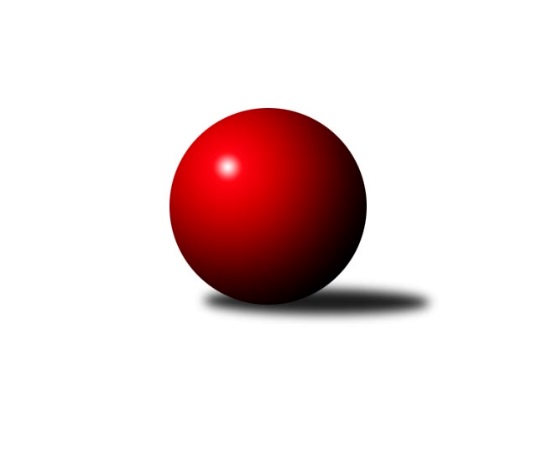 Č.5Ročník 2023/2024	13.10.2023Nejlepšího výkonu v tomto kole: 2833 dosáhlo družstvo: KK Kosmonosy BDivize AS 2023/2024Výsledky 5. kolaSouhrnný přehled výsledků:TJ Sokol Benešov B	- TJ AŠ Mladá Boleslav 	7:1	2667:2444	10.0:2.0	9.10.AC Sparta Praha A	- TJ Astra A	5:3	2614:2573	7.5:4.5	9.10.KK Kosmonosy B	- KK Konstruktiva Praha B	6:2	2833:2699	8.0:4.0	12.10.TJ Sokol Praha-Vršovice A	- KK Slavoj C	7:1	2527:2305	10.0:2.0	12.10.KK Vlašim A	- SK Meteor Praha A	4:4	2555:2503	3.0:9.0	13.10.TJ Sokol Brandýs n. L. A	- TJ Sparta Kutná Hora A	3:5	2409:2457	6.0:6.0	13.10.TJ Lhotka A	- TJ Neratovice	6.5:1.5	2561:2346	9.0:3.0	13.10.Tabulka družstev:	1.	KK Konstruktiva Praha B	5	4	0	1	29.0 : 11.0 	39.5 : 20.5 	 2659	8	2.	TJ Sparta Kutná Hora A	5	4	0	1	26.0 : 14.0 	35.0 : 25.0 	 2572	8	3.	TJ Sokol Benešov B	5	4	0	1	24.0 : 16.0 	35.5 : 24.5 	 2589	8	4.	KK Slavoj C	5	3	1	1	20.0 : 20.0 	22.0 : 38.0 	 2508	7	5.	TJ Sokol Praha-Vršovice A	4	3	0	1	21.0 : 11.0 	30.5 : 17.5 	 2542	6	6.	KK Kosmonosy B	5	3	0	2	24.0 : 16.0 	34.5 : 25.5 	 2638	6	7.	TJ AŠ Mladá Boleslav	5	2	1	2	20.0 : 20.0 	25.0 : 35.0 	 2496	5	8.	SK Meteor Praha A	4	1	2	1	15.0 : 17.0 	26.5 : 21.5 	 2558	4	9.	KK Vlašim A	5	1	1	3	16.5 : 23.5 	25.5 : 34.5 	 2484	3	10.	AC Sparta Praha A	5	1	1	3	15.0 : 25.0 	30.5 : 29.5 	 2597	3	11.	TJ Sokol Brandýs n. L. A	4	1	0	3	14.0 : 18.0 	24.5 : 23.5 	 2482	2	12.	TJ Astra A	4	1	0	3	13.5 : 18.5 	25.0 : 23.0 	 2479	2	13.	TJ Lhotka A	5	1	0	4	14.5 : 25.5 	25.0 : 35.0 	 2403	2	14.	TJ Neratovice	5	1	0	4	11.5 : 28.5 	17.0 : 43.0 	 2404	2Podrobné výsledky kola:	 TJ Sokol Benešov B	2667	7:1	2444	TJ AŠ Mladá Boleslav 	Dušan Dvořák	 	 224 	 243 		467 	 2:0 	 430 	 	220 	 210		Michal Horáček	Marek Červ	 	 202 	 212 		414 	 2:0 	 340 	 	171 	 169		Jiří Samolák	Jiří Kočí *1	 	 194 	 208 		402 	 1:1 	 425 	 	227 	 198		Petr Horáček	Ladislav Kalous	 	 238 	 214 		452 	 1:1 	 435 	 	214 	 221		Pavel Palaštuk	Petr Červ	 	 258 	 216 		474 	 2:0 	 392 	 	178 	 214		Petr Palaštuk	Petr Brabenec	 	 223 	 235 		458 	 2:0 	 422 	 	204 	 218		Radek Horákrozhodčí: Karel Drábekstřídání: *1 od 51. hodu Filip JanušNejlepší výkon utkání: 474 - Petr Červ	 AC Sparta Praha A	2614	5:3	2573	TJ Astra A	Vojtěch Krákora	 	 229 	 214 		443 	 2:0 	 398 	 	196 	 202		Jakub Vodička	Jiří Neumajer	 	 221 	 184 		405 	 0:2 	 468 	 	234 	 234		Petr Seidl	Petr Neumajer	 	 216 	 233 		449 	 2:0 	 407 	 	204 	 203		Jaroslav Dryák	Pavel Pavlíček	 	 218 	 229 		447 	 2:0 	 400 	 	185 	 215		Tomáš Hroza	Václav Klička	 	 223 	 235 		458 	 1:1 	 466 	 	254 	 212		Marek Šveda	Petr Hartina	 	 200 	 212 		412 	 0.5:1.5 	 434 	 	222 	 212		Daniel Veselýrozhodčí: Petr HartinaNejlepší výkon utkání: 468 - Petr Seidl	 KK Kosmonosy B	2833	6:2	2699	KK Konstruktiva Praha B	Věroslav Řípa	 	 228 	 210 		438 	 0:2 	 461 	 	245 	 216		Jakub Wrzecionko	Ondrej Troják	 	 228 	 240 		468 	 2:0 	 436 	 	222 	 214		Andrea Axmanová	Jaroslav Doškář	 	 230 	 224 		454 	 0:2 	 473 	 	245 	 228		Emilie Somolíková	Tomáš Zimmerhakl	 	 250 	 241 		491 	 2:0 	 423 	 	198 	 225		Jaroslav Pleticha st.	Radek Tajč	 	 241 	 243 		484 	 2:0 	 464 	 	230 	 234		Michal Ostatnický	Břetislav Vystrčil	 	 252 	 246 		498 	 2:0 	 442 	 	213 	 229		Eva Václavkovározhodčí:  Vedoucí družstevNejlepší výkon utkání: 498 - Břetislav Vystrčil	 TJ Sokol Praha-Vršovice A	2527	7:1	2305	KK Slavoj C	Jiří Rejthárek	 	 214 	 227 		441 	 2:0 	 404 	 	189 	 215		Jiří Kašpar	Antonín Krejza	 	 201 	 208 		409 	 1:1 	 394 	 	205 	 189		Jan Bürger	Zbyněk Vilímovský	 	 204 	 200 		404 	 1:1 	 405 	 	184 	 221		Petr Sedláček	Jiří Jabůrek	 	 222 	 238 		460 	 2:0 	 400 	 	204 	 196		Anton Stašák	Martin Šveda	 	 193 	 207 		400 	 2:0 	 350 	 	179 	 171		Daniel Kulhánek	Martin Šmejkal	 	 196 	 217 		413 	 2:0 	 352 	 	173 	 179		Miroslav Bubeníkrozhodčí: Antonín KrejzaNejlepší výkon utkání: 460 - Jiří Jabůrek	 KK Vlašim A	2555	4:4	2503	SK Meteor Praha A	Ladislav Hlaváček	 	 231 	 214 		445 	 2:0 	 335 	 	159 	 176		Jan Pozner	Luboš Zajíček	 	 198 	 232 		430 	 0:2 	 456 	 	220 	 236		Ivo Steindl	Jiří Kadleček	 	 207 	 204 		411 	 0:2 	 435 	 	208 	 227		Martin Boháč	Václav Tůma	 	 201 	 253 		454 	 1:1 	 408 	 	218 	 190		Ladislav Zahrádka	Miroslav Pessr	 	 195 	 186 		381 	 0:2 	 387 	 	200 	 187		Miroslav Šostý	Josef Dotlačil	 	 226 	 208 		434 	 0:2 	 482 	 	239 	 243		Pavel Plachýrozhodčí: Jiří KadlečekNejlepší výkon utkání: 482 - Pavel Plachý	 TJ Sokol Brandýs n. L. A	2409	3:5	2457	TJ Sparta Kutná Hora A	Miloslav Rychetský	 	 190 	 226 		416 	 1:1 	 423 	 	203 	 220		Vladimír Holý	Václav Sommer	 	 204 	 200 		404 	 1:1 	 403 	 	208 	 195		Dušan Hrčkulák	Vladimír Sommer	 	 193 	 170 		363 	 0:2 	 429 	 	221 	 208		Jiří Barbora	Pavel Kotek	 	 209 	 187 		396 	 2:0 	 357 	 	186 	 171		Bohumír Kopecký	František Čvančara	 	 204 	 217 		421 	 2:0 	 388 	 	201 	 187		Petr Dus	Karel Křenek	 	 200 	 209 		409 	 0:2 	 457 	 	233 	 224		Michal Hrčkulákrozhodčí: Karel KřenekNejlepší výkon utkání: 457 - Michal Hrčkulák	 TJ Lhotka A	2561	6.5:1.5	2346	TJ Neratovice	Karel Nový	 	 196 	 192 		388 	 2:0 	 360 	 	174 	 186		Jaroslava Fukačová	Dušan Hejduk	 	 221 	 245 		466 	 2:0 	 382 	 	204 	 178		Eva Dvorská	Josef Hejduk	 	 212 	 210 		422 	 0:2 	 443 	 	223 	 220		Josef Trnka	Martin Čistý	 	 205 	 225 		430 	 2:0 	 383 	 	186 	 197		Jan Meščan	Dušan Hejduk	 	 231 	 213 		444 	 2:0 	 367 	 	186 	 181		Jan Kozák	Jakub Nový	 	 203 	 208 		411 	 1:1 	 411 	 	221 	 190		Petr Vacekrozhodčí: Hejduk JosefNejlepší výkon utkání: 466 - Dušan HejdukPořadí jednotlivců:	jméno hráče	družstvo	celkem	plné	dorážka	chyby	poměr kuž.	Maximum	1.	Michal Ostatnický 	KK Konstruktiva Praha B	460.44	304.1	156.3	2.4	3/3	(471)	2.	Václav Klička 	AC Sparta Praha A	457.89	313.7	144.2	2.7	3/3	(488)	3.	Radek Tajč 	KK Kosmonosy B	457.00	311.4	145.6	3.5	4/4	(488)	4.	Břetislav Vystrčil 	KK Kosmonosy B	456.00	303.8	152.3	6.0	4/4	(498)	5.	Zbyněk Vilímovský 	TJ Sokol Praha-Vršovice A	454.50	309.8	144.7	2.3	3/3	(476)	6.	Jiří Jabůrek 	TJ Sokol Praha-Vršovice A	451.83	296.0	155.8	1.7	3/3	(472)	7.	Jan Kocurek 	KK Kosmonosy B	451.67	307.7	144.0	4.0	3/4	(471)	8.	Emilie Somolíková 	KK Konstruktiva Praha B	451.17	298.7	152.5	4.8	2/3	(473)	9.	Petr Neumajer 	AC Sparta Praha A	450.78	303.9	146.9	4.3	3/3	(473)	10.	Karel Křenek 	TJ Sokol Brandýs n. L. A	449.83	304.5	145.3	1.3	2/2	(467)	11.	Pavel Plachý 	SK Meteor Praha A	447.25	299.3	148.0	7.5	4/4	(482)	12.	Dušan Dvořák 	TJ Sokol Benešov B	447.00	300.1	146.9	5.4	3/3	(467)	13.	Andrea Axmanová 	KK Konstruktiva Praha B	446.78	305.3	141.4	4.3	3/3	(467)	14.	Miloslav Rychetský 	TJ Sokol Brandýs n. L. A	446.00	297.3	148.7	3.8	2/2	(480)	15.	Ivo Steindl 	SK Meteor Praha A	445.50	302.8	142.8	4.8	4/4	(470)	16.	Petr Brabenec 	TJ Sokol Benešov B	444.89	304.3	140.6	4.1	3/3	(458)	17.	Radek Horák 	TJ AŠ Mladá Boleslav 	443.22	306.4	136.8	8.2	3/3	(463)	18.	Vladimír Holý 	TJ Sparta Kutná Hora A	442.56	291.8	150.8	2.6	3/3	(482)	19.	Eva Václavková 	KK Konstruktiva Praha B	441.11	297.7	143.4	5.3	3/3	(445)	20.	Ladislav Hlaváček 	KK Vlašim A	440.56	290.1	150.4	8.2	3/3	(485)	21.	Pavel Grygar 	TJ Sokol Praha-Vršovice A	440.00	284.0	156.0	5.0	2/3	(446)	22.	Jakub Wrzecionko 	KK Konstruktiva Praha B	438.11	284.7	153.4	2.3	3/3	(464)	23.	Pavel Pavlíček 	AC Sparta Praha A	438.00	306.7	131.3	5.5	2/3	(447)	24.	Jaroslav Doškář 	KK Kosmonosy B	436.63	304.3	132.4	8.0	4/4	(454)	25.	Martin Boháč 	SK Meteor Praha A	436.00	296.3	139.8	5.0	4/4	(459)	26.	Tomáš Zimmerhakl 	KK Kosmonosy B	435.88	300.1	135.8	6.1	4/4	(491)	27.	Zdeněk Rajchman 	TJ Sparta Kutná Hora A	435.67	287.2	148.5	3.2	2/3	(462)	28.	Dušan Hrčkulák 	TJ Sparta Kutná Hora A	434.00	293.2	140.8	2.8	3/3	(491)	29.	Věroslav Řípa 	KK Kosmonosy B	434.00	314.5	119.5	10.2	3/4	(448)	30.	Jiří Kočí 	TJ Sokol Benešov B	433.33	296.0	137.3	6.2	3/3	(451)	31.	Michal Hrčkulák 	TJ Sparta Kutná Hora A	433.00	293.5	139.5	5.5	2/3	(457)	32.	Josef Dotlačil 	KK Vlašim A	433.00	296.1	136.9	5.9	3/3	(455)	33.	Jiří Neumajer 	AC Sparta Praha A	432.56	298.6	134.0	5.9	3/3	(492)	34.	Jan Bürger 	KK Slavoj C	430.75	301.9	128.9	4.9	4/4	(529)	35.	Ladislav Zahrádka 	SK Meteor Praha A	430.25	296.8	133.5	6.0	4/4	(452)	36.	Jaroslav Pleticha  st.	KK Konstruktiva Praha B	429.89	302.4	127.4	6.7	3/3	(471)	37.	Dušan Hejduk 	TJ Lhotka A	429.56	296.6	133.0	6.7	3/3	(444)	38.	Jiří Barbora 	TJ Sparta Kutná Hora A	429.44	296.9	132.6	3.8	3/3	(488)	39.	Petr Červ 	TJ Sokol Benešov B	428.89	290.4	138.4	4.4	3/3	(474)	40.	Anton Stašák 	KK Slavoj C	428.00	291.1	136.9	3.9	4/4	(461)	41.	Josef Hejduk 	TJ Lhotka A	428.00	301.3	126.8	11.0	2/3	(444)	42.	Petr Hartina 	AC Sparta Praha A	427.89	296.1	131.8	3.9	3/3	(475)	43.	Josef Trnka 	TJ Neratovice	427.50	290.0	137.5	7.5	3/4	(443)	44.	Václav Tůma 	KK Vlašim A	426.33	281.4	144.9	5.8	3/3	(454)	45.	Marek Šveda 	TJ Astra A	426.00	291.8	134.3	5.0	4/4	(466)	46.	Ladislav Kalous 	TJ Sokol Benešov B	425.33	294.3	131.0	4.0	3/3	(452)	47.	Pavel Palaštuk 	TJ AŠ Mladá Boleslav 	424.78	300.4	124.3	8.4	3/3	(438)	48.	Jiří Kašpar 	KK Slavoj C	424.63	287.6	137.0	5.6	4/4	(473)	49.	Pavel Horáček  ml.	TJ AŠ Mladá Boleslav 	424.00	292.5	131.5	5.3	2/3	(436)	50.	Michal Horáček 	TJ AŠ Mladá Boleslav 	422.00	300.7	121.3	6.8	3/3	(433)	51.	Petr Sedláček 	KK Slavoj C	420.00	298.1	121.9	7.0	4/4	(465)	52.	Jiří Rejthárek 	TJ Sokol Praha-Vršovice A	419.50	289.0	130.5	6.3	2/3	(441)	53.	Jaroslav Dryák 	TJ Astra A	419.25	293.0	126.3	6.8	4/4	(444)	54.	Marek Červ 	TJ Sokol Benešov B	418.17	293.3	124.8	7.3	3/3	(434)	55.	Ondrej Troják 	KK Kosmonosy B	417.00	293.0	124.0	9.0	3/4	(468)	56.	Petr Seidl 	TJ Astra A	417.00	297.0	120.0	8.7	3/4	(468)	57.	Jakub Vodička 	TJ Astra A	416.50	291.8	124.8	8.0	4/4	(436)	58.	Daniel Veselý 	TJ Astra A	415.50	281.8	133.8	6.5	4/4	(434)	59.	Václav Sommer 	TJ Sokol Brandýs n. L. A	412.75	295.0	117.8	6.5	2/2	(425)	60.	Petr Horáček 	TJ AŠ Mladá Boleslav 	411.50	289.0	122.5	9.5	2/3	(425)	61.	Martin Šmejkal 	TJ Sokol Praha-Vršovice A	410.00	286.5	123.5	8.0	2/3	(413)	62.	Pavel Kotek 	TJ Sokol Brandýs n. L. A	409.83	278.2	131.7	5.5	2/2	(432)	63.	Vojtěch Krákora 	AC Sparta Praha A	408.17	289.0	119.2	12.7	2/3	(443)	64.	Petr Dus 	TJ Sparta Kutná Hora A	406.67	282.9	123.8	7.3	3/3	(446)	65.	Jan Kozák 	TJ Neratovice	406.00	280.9	125.1	7.8	4/4	(435)	66.	Miroslav Bubeník 	KK Slavoj C	405.67	282.7	123.0	11.7	3/4	(456)	67.	Jan Meščan 	TJ Neratovice	404.50	288.0	116.5	6.7	3/4	(419)	68.	Martin Čistý 	TJ Lhotka A	403.33	280.2	123.2	4.0	3/3	(430)	69.	Petr Palaštuk 	TJ AŠ Mladá Boleslav 	402.89	286.6	116.3	7.4	3/3	(427)	70.	Vlastimil Pírek 	KK Vlašim A	401.75	293.3	108.5	10.8	2/3	(409)	71.	Miroslav Pessr 	KK Vlašim A	400.83	273.5	127.3	7.8	3/3	(500)	72.	Martin Šveda 	TJ Sokol Praha-Vršovice A	400.50	281.5	119.0	11.0	2/3	(401)	73.	Tomáš Hroza 	TJ Astra A	399.00	285.5	113.5	9.5	4/4	(421)	74.	Jan Kvapil 	TJ Neratovice	398.00	276.7	121.3	4.3	3/4	(437)	75.	Jakub Nový 	TJ Lhotka A	397.75	280.0	117.8	11.8	2/3	(416)	76.	Dušan Hejduk 	TJ Lhotka A	391.11	278.3	112.8	8.3	3/3	(466)	77.	Martin Šmejkal 	TJ Sokol Brandýs n. L. A	391.00	276.8	114.3	8.0	2/2	(395)	78.	Pavel Nový 	TJ Lhotka A	388.75	285.3	103.5	10.0	2/3	(401)	79.	Jiří Kadleček 	KK Vlašim A	387.00	275.5	111.5	6.0	2/3	(411)	80.	Roman Přeučil 	TJ Sokol Praha-Vršovice A	385.33	280.7	104.7	14.0	3/3	(407)	81.	Eva Dvorská 	TJ Neratovice	382.67	275.3	107.3	9.7	3/4	(417)	82.	Karel Nový 	TJ Lhotka A	382.33	267.3	115.0	11.2	3/3	(420)	83.	Miroslav Šostý 	SK Meteor Praha A	380.67	276.3	104.3	10.3	3/4	(389)	84.	Jaroslava Fukačová 	TJ Neratovice	374.67	264.3	110.3	12.3	3/4	(395)	85.	Jiří Samolák 	TJ AŠ Mladá Boleslav 	374.17	260.8	113.3	11.5	3/3	(427)	86.	Vladimír Sommer 	TJ Sokol Brandýs n. L. A	360.00	255.0	105.0	10.5	2/2	(363)		Daniel Brejcha 	TJ Sparta Kutná Hora A	488.00	337.0	151.0	4.0	1/3	(488)		Viktor Jungbauer 	KK Slavoj C	442.25	300.5	141.8	5.8	2/4	(486)		Marek Náhlovský 	KK Kosmonosy B	440.00	316.0	124.0	7.0	1/4	(440)		Jindřich Sahula 	SK Meteor Praha A	433.50	298.0	135.5	8.5	2/4	(442)		Luboš Zajíček 	KK Vlašim A	430.00	305.0	125.0	8.0	1/3	(430)		Pavel Novák 	SK Meteor Praha A	427.00	279.0	148.0	4.0	1/4	(427)		Luboš Soukup 	SK Meteor Praha A	426.00	295.0	131.0	4.0	1/4	(426)		Jaroslav Pleticha  ml.	KK Konstruktiva Praha B	425.00	272.0	153.0	4.0	1/3	(425)		František Tesař 	TJ Sparta Kutná Hora A	424.00	308.0	116.0	4.0	1/3	(424)		Kateřina Holanová 	KK Slavoj C	420.00	297.0	123.0	9.0	1/4	(420)		Libor Sýkora 	TJ Sokol Praha-Vršovice A	419.00	276.0	143.0	7.0	1/3	(419)		Pavel Vojta 	KK Vlašim A	419.00	300.0	119.0	6.0	1/3	(419)		Jan Urban 	KK Vlašim A	418.00	287.0	131.0	6.0	1/3	(418)		Miroslav Viktorin 	AC Sparta Praha A	417.00	297.0	120.0	7.0	1/3	(417)		Leoš Chalupa 	KK Vlašim A	415.00	300.0	115.0	15.0	1/3	(415)		Petr Šteiner 	TJ Neratovice	414.50	301.5	113.0	10.0	2/4	(423)		Tomáš Jelínek 	TJ Sparta Kutná Hora A	414.00	279.0	135.0	11.0	1/3	(414)		Jana Burocková 	TJ Neratovice	414.00	290.0	124.0	7.0	1/4	(414)		Petr Vacek 	TJ Neratovice	409.50	284.0	125.5	8.0	2/4	(411)		František Čvančara 	TJ Sokol Brandýs n. L. A	408.33	275.7	132.7	4.7	1/2	(421)		Antonín Krejza 	TJ Sokol Praha-Vršovice A	406.00	285.5	120.5	5.5	1/3	(409)		Lukáš Pelánek 	TJ Sokol Praha-Vršovice A	404.00	290.0	114.0	12.0	1/3	(404)		Leopold Chalupa 	KK Vlašim A	390.00	303.0	87.0	16.0	1/3	(390)		Ladislav Sopr 	TJ Sokol Brandýs n. L. A	379.00	256.0	123.0	6.0	1/2	(379)		Milan Černý 	KK Vlašim A	377.00	263.0	114.0	9.0	1/3	(377)		Jan Červenka 	AC Sparta Praha A	375.00	290.0	85.0	14.0	1/3	(375)		Tomáš Turnský 	TJ Astra A	361.00	274.0	87.0	10.0	1/4	(361)		Petr Mašek 	TJ Lhotka A	360.00	272.0	88.0	16.0	1/3	(360)		Bohumír Kopecký 	TJ Sparta Kutná Hora A	357.00	269.0	88.0	13.0	1/3	(357)		Daniel Kulhánek 	KK Slavoj C	350.00	253.0	97.0	12.0	1/4	(350)		Jan Pozner 	SK Meteor Praha A	335.00	248.0	87.0	17.0	1/4	(335)Sportovně technické informace:Starty náhradníků:registrační číslo	jméno a příjmení 	datum startu 	družstvo	číslo startu26592	Daniel Kulhánek	12.10.2023	KK Slavoj C	2x15163	Bohumír Kopecký	13.10.2023	TJ Sparta Kutná Hora A	1x2410	Jiří Kadleček	13.10.2023	KK Vlašim A	2x25394	Luboš Zajíček	13.10.2023	KK Vlašim A	1x25584	Jan Pozner	13.10.2023	SK Meteor Praha A	1x17154	Miroslav Šostý	13.10.2023	SK Meteor Praha A	3x
Hráči dopsaní na soupisku:registrační číslo	jméno a příjmení 	datum startu 	družstvo	Program dalšího kola:6. kolo18.10.2023	st	17:30	SK Meteor Praha A - KK Slavoj C	19.10.2023	čt	17:00	KK Konstruktiva Praha B - TJ Sokol Praha-Vršovice A	20.10.2023	pá	17:00	KK Vlašim A - TJ Sokol Benešov B	20.10.2023	pá	17:30	TJ AŠ Mladá Boleslav  - TJ Sokol Brandýs n. L. A	20.10.2023	pá	17:30	TJ Neratovice - KK Kosmonosy B	20.10.2023	pá	17:30	TJ Astra A - TJ Lhotka A	20.10.2023	pá	18:00	TJ Sparta Kutná Hora A - AC Sparta Praha A	Nejlepší šestka kola - absolutněNejlepší šestka kola - absolutněNejlepší šestka kola - absolutněNejlepší šestka kola - absolutněNejlepší šestka kola - dle průměru kuželenNejlepší šestka kola - dle průměru kuželenNejlepší šestka kola - dle průměru kuželenNejlepší šestka kola - dle průměru kuželenNejlepší šestka kola - dle průměru kuželenPočetJménoNázev týmuVýkonPočetJménoNázev týmuPrůměr (%)Výkon1xBřetislav VystrčilKosmonosy B4983xJiří JabůrekVršovice A113.974601xTomáš ZimmerhaklKosmonosy B4911xMichal HrčkulákKutná Hora A113.24573xRadek TajčKosmonosy B4841xDušan HejdukLhotka112.844662xPavel PlachýMeteor A4821xPetr ČervBenešov B112.34741xPetr ČervBenešov B4741xPavel PlachýMeteor A111.724821xEmilie SomolíkováKonstruktiva B4732xDušan DvořákBenešov B110.64467